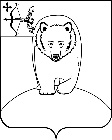 АДМИНИСТРАЦИЯ АФАНАСЬЕВСКОГО МУНИЦИПАЛЬНОГО ОКРУГА КИРОВСКОЙ ОБЛАСТИРАСПОРЯЖЕНИЕ13.03.2023                            		                                                 № 218пгт АфанасьевоОб утверждении Комплексного плана мероприятий по предупреждению заноса и распространения ящура на территории Афанасьевского муниципального округа 
Кировской областиВо исполнение Закона Российской Федерации от 14.05.1993 N 4979-1 «О ветеринарии», в соответствии с Ветеринарными правилами осуществления профилактических, диагностических, ограничительных и иных мероприятий, установления и отмены карантина и иных ограничений, направленных на предотвращение распространения и ликвидацию очагов ящура, утвержденными приказом Министерства сельского хозяйства Российской Федерации от 24.03.2021 N 157 «Об утверждении Ветеринарных правил осуществления профилактических, диагностических, ограничительных и иных мероприятий, установления и отмены карантина и иных ограничений, направленных на предотвращение распространения и ликвидацию очагов ящура», в целях недопущения возникновения и распространения ящура на территории Афанасьевского муниципального округа Кировской области, разработки и практической реализации мероприятий по снижению заболеваемости, смертности и социально-экономического ущерба от ящура в период эпизоотии:1. Утвердить комплексный план мероприятий по предупреждению заноса и распространения ящура на территории Афанасьевского муниципального округа Кировской области (далее - План мероприятий) согласно приложению.2. Контроль за выполнением распоряжения возложить на заместителя главы администрации муниципального округа по вопросам жизнеобеспечения.3. Настоящее распоряжение вступает в силу в соответствии с действующим законодательством.КОМПЛЕКСНЫЙ ПЛАН мероприятий по предупреждению заноса и распространения ящура на территории Афанасьевского муниципального округа 
Кировской области* Органы и организации, участвующие в реализации указанных мероприятий по согласованию.                    ____________Глава Афанасьевского муниципального округаЕ.М. БелёваПриложениеУТВЕРЖДЕНраспоряжением администрации Афанасьевского муниципального округа от 13.03.2023 № 218№п/пНаименование мероприятияСрокисполненияОтветственныйисполнитель1Организационные мероприятия1.1Проведение в Афанасьевском муниципальном округе заседания чрезвычайной противоэпизоотической комиссии (далее — ЧПК) или комиссии по чрезвычайным ситуациям и обеспечению пожарной безопасности (далее КЧС и ОПБ) по рассмотрению вопроса об эпизоотической обстановке по ящуру с принятием плана мероприятий по предупреждению заноса и распространения вируса ящура на территории Афанасьевского муниципального округав случае необходимостипредседатель ЧПК или КЧС и ОБП Афанасьевского муниципального округа Кировской области, администрация Афанасьевского муниципального округа1.2Согласование маршрута перемещения животныхпостоянноУправление Федеральной службы по ветеринарному и фитосанитарному надзору по Кировской области, Удмуртской республике, Пермскому краю*1.3Определение мест торговли животными и продуктами животноводства на территории Афанасьевского муниципального округапостоянноадминистрация Афанасьевского муниципального округа*1.4Профилактика рисков причинения вреда (ущерба) охраняемых законом ценностям при осуществлении федерального государственного ветеринарного надзорапостоянноУправление Федеральной службы по ветеринарному и фитосанитарному надзору по Кировской области, Удмуртской республике, Пермскому краю*1.5Пресечение в неустановленных местах торговли животными и продуктами животноводства, несанкционированной реализации животных и иных подконтрольных грузов (товаров)при поступлении информации и непосредственном обнаруженииУправление Федеральной службы по ветеринарному и фитосанитарному надзору по Кировской области, Удмуртской республике, Пермскому краю*, администрация Афанасьевского муниципального округа*1.6Дежурство в составе постов дорожно-патрульной службы при поступлении информации и непосредственном обнаруженииУправление Федеральной службы по ветеринарному и фитосанитарному надзору по Кировской области, Удмуртской республике, Пермскому краю*, МО МВД России «Омутнинский»*1.7Обеспечение готовности сил и средств для предупреждения ликвидации чрезвычайной ситуации, связанной возникновением эпизозотийпостоянноуправление ветеринарии Кировской области, администрация Афанасьевского муниципального округа*, КОГБУ «Афанасьевская райСББЖ»1.8Определение перечня и порядка привлечения транспортных и технических средств, землеройной и иной техники в условиях чрезвычайной ситуации, связанной с ликвидацией ящураежегодноадминистрация Афанасьевского муниципального округа*, руководители животноводческих организаций*1.9Обеспечение учета поголовья домашних восприимчивых животных по видам в личных подсобных хозяйствах (далее ЛПХ) граждан, крестьянских фермерских хозяйствах, сельскохозяйственных организациях, занимающихся содержанием свиней, крупного рогатого скота и мелкого рогатого скота в целях их воспроизводства, выращивания и реализацииежегодноадминистрация Афанасьевского муниципального округа*, граждане-владельцы восприимчивых животных, руководители животноводческих организаций1.10Проведение ветеринарно-санитарного мониторинга ЛПХ граждан, занимающихся выращиванием и содержанием восприимчивых к ящуру домашних животныхежегодноКОГБУ «Афанасьевская райСББЖ», граждане-владельцы восприимчивых животных1.11Осуществление государственного эпизоотологического мониторинга по ящуру на территории Афанасьевского округапостоянноуправление ветеринарии Кировской области, КОГБУ «Афанасьевская райСББЖ», Управление Федеральной службы по ветеринарному и фитосанитарному надзору по Кировской области, Удмуртской республике, Пермскому краю*1.12Определить на территории Афанасьевского округа номера телефонов горячей линии для оперативного принятия информации обо всех случаях заболевания и массового падежа восприимчивых домашних животных:1128(800)707-60-35немедленноуправление ветеринарии Кировской области, Управление Федеральной службы по ветеринарному и фитосанитарному надзору по Кировской области, Удмуртской республике, Пермскому краю*, КОГБУ «Афанасьевская райСББЖ», администрация Афанасьевского муниципального округа*1.13Информирование населения о требованиях приказов Министерства сельского хозяйства Российской Федерации:от 21.10.2020 №621 «Об утверждении Ветеринарных правил содержания свиней в целях их воспроизводства, выращивания и реализации» (далее – Ветеринарные правила содержания свиней);от 21.10.2020 №622 «Об утверждении Ветеринарных правил содержания крупного рогатого скота в целях его воспроизводства, выращивания и реализации» (далее – Ветеринарные правила содержания КРС)постоянноуправление ветеринарии Кировской области, КОГБУ «Афанасьевская райСББЖ»1.14Проведение разъяснительной и просветительской работы с населением, руководителями хозяйств всех форм собственности о профилактике ящура, неотложных действиях владельцев восприимчивых животных в случае возникновения заболевания ящура или подозрения на это заболевание, а также информирование населения о нарушениях, повлекших за собой распространение инфекции, и принятых мерах в отношении виновных лицпостоянноуправление ветеринарии Кировской области, КОГБУ «Афанасьевская райСББЖ», администрация Афанасьевского муниципального округа*1.15Информирование Правительства Кировской области, заинтересованных органов исполнительной власти Кировской области и федеральных органов, руководителей хозяйств, органов местного самоуправления об изменениях эпизоотической ситуации в Российской Федерации по ящурупри ухудшении эпизоотической ситуацииуправление ветеринарии Кировской области, Управление Федеральной службы по ветеринарному и фитосанитарному надзору по Кировской области, Удмуртской республике, Пермскому краю*1.16Проведение командно-штабных учений и тренировок по ликвидации эпизоотического очага ящура и обеспечению оперативного взаимодействия привлекаемых для ликвидации очага ящура служб и ведомствпостоянноуправление ветеринарии Кировской области, Управление Федеральной службы по ветеринарному и фитосанитарному надзору по Кировской области, Удмуртской республике, Пермскому краю*, Главное управление Министерства Российской Федерации по делам гражданской обороны, чрезвычайным ситуациям и ликвидации последствий стихийных бедствий по Кировской области*, администрация Афанасьевского муниципального округа*2Ветеринарно-санитарные мероприятия2.1Обеспечение соблюдения Ветеринарных правил содержания свиней и Ветеринарных правил содержания КРСпостоянноруководители животноводческих организаций, граждане-владельцы восприимчивых животных2.2Согласование маршрутов перевозки или перегонов животных с Управлением Россельхознадзора по Кировской области, Удмуртской республике, Пермскому краюв период карантинаруководители животноводческих организаций, граждане-владельцы восприимчивых животных2.3Осуществление закупок зерна (для кормления домашних восприимчивых животных) и других подконтрольных государственному ветеринарному надзору товаров в соответствии с решением об установлении статусов регионов Российской Федерации при наличии ветеринарных сопроводительных документовпостояннофизические и юридические лица*, индивидуальные предприниматели*, осуществляющие закуп зерна (для кормления домашних восприимчивых животных) и других подконтрольных государственному ветеринарному надзору товаров2.4Предоставление по требованиям специалистов государственных ветеринарных учреждений восприимчивых животных для осмотрапостоянноруководители животноводческих организаций, граждане-владельцы восприимчивых животных2.5Извещение специалистов государственной ветеринарной службы обо всех случаях заболевания или гибели восприимчивых животных, а также об изменениях в их поведении, указывающих на возможное заболеваниепостоянно, в течение 24 часовруководители животноводческих организаций, граждане-владельцы восприимчивых животных2.6Принятие мер по изоляции подозреваемых в заболевании восприимчивых животных, а также всех восприимчивых животных, находившихся в контакте с подозреваемыми в заболевании ящуром восприимчивых животных, а также обеспечение изоляции трупов павших восприимчивых животныхпостоянноруководители животноводческих организаций, граждане-владельцы восприимчивых животных2.7Выполнение требований специалистов государственных ветеринарных учреждений о проведении в личном подсобном хозяйстве, крестьянском фермерском хозяйстве, хозяйстве индивидуального предпринимателя, в организациях, в которых содержатся восприимчивые животные, противоэпизоотических мероприятийпостоянноруководители животноводческих организаций, граждане-владельцы восприимчивых животных2.8Соблюдение условий, запретов, ограничений, установленных решением федерального органа исполнительной власти в области ветеринарного надзора о проведении регионализации и определении статуса региона по ящуру в соответствии с Ветеринарными правилами проведения регионализации территории Российской Федерации, утвержденными приказом Министерства сельского хозяйства Российской Федерации от 14.12.2015 №635 «Об утверждении Ветеринарных правил проведения регионализации территории Российской Федерации»постоянноруководители животноводческих организаций, граждане-владельцы восприимчивых животных2.9Недопущение смешивания восприимчивых животных из разных стад при их выпасе и водопоепостоянноруководители животноводческих организаций, граждане-владельцы восприимчивых животных2.10Осуществление ввоза на территорию охотничьих угодий клинически здоровых диких восприимчивых животных, не являющихся вирусоносителями и происходящих из охотничьих хозяйств, расположенных на территории со статусом «благополучный регион»постоянноохотпользователи*2.11Изолированное содержание диких восприимчивых животных, ввозимых на территорию охотничьих угодий с целью переселения, акклиматизации, содержания и разведения в неволе или в полувольных условиях, в том числе диких восприимчивых животных, отловленных в охотничьих угодьях в указанных целях, в течение 30 календарных дней до дня вывоза с отбором проб для лабораторных исследований на ящур, который осуществляется по истечении 28 календарных дней изолированного содержанияпостоянноохотпользователи*2.12Уничтожение отходов после разделки туш добытых восприимчивых животных путем сжиганияпостоянноохотники*2.13Проведение отбора и направление в лабораторию (испытательный центр) органов и организаций, входящих в систему Государственной ветеринарной службы Российской Федерации, или иную лабораторию (испытательный центр), аккредитованную в национальной системе аккредитации для исследования на ящур, проб биологического или патологического материала восприимчивых животных, в том числе диких животныхежегодно в соответствии с планом мониторинга ветеринарной безопасностиУправление Федеральной службы по ветеринарному и фитосанитарному надзору по Кировской области, Удмуртской республике, Пермскому краю*, КОГБУ «Афанасьевская райСББЖ»2.14Проведение вакцинации против ящура восприимчивых животных вакцинами согласно инструкциям по их применениюв зависимости от эпизоотической ситуацииКОГБУ «Афанасьевская райСББЖ», руководители животноводческих организаций, граждане-владельцы восприимчивых животных